Na radnoj površini napravite mapu Ocjena5r.Na radnoj površini napravite mapu Brisanje5r.U mapi Ocjena5r napravite mape Crtanje i Datoteka.Nacrtajte sliku po želji i spremite je u mapu Crtanje pod imenom Moja slika. Nacrtajte jedan plod jabuke, kruške i banane. Kopirajte te plodove po crtežu nekoliko puta. Okrenite nekoliko plodova.   Spremite sliku pod imenom Voće u mapu Crtanje.Nađite na internetu sliku zeca i spremite je u mapu Datoteka pod imenom Zec.Nađite na internetu sliku leptira i spremite je u mapu Datoteka pod imenom Leptir.Napravite u mapi Datoteka mape Zec i Leptir.Sliku Zec kopirajte u mapu Zec.Sliku Leptir premjestite(izrežite) u mapu Leptir.Obrišite mapu Brisanje5r s radne površineOdgovorite na sljedeća pitanja:Koliko datoteka Zec imate unutar mape i svih podmapa  mape Ocjena5r??Koliko datoteka Leptir  imate unutar mape i svih podmapa  mape Ocjena5r??Što je to mapa?Što je to nastavak datoteke?Gdje se nalazi datoteka nakon brisanja?Koja je razlika između opcije kopiraj i opcije izreži?Opišite postupak kopiranja datoteke? Napišite što radite prvo, drugo, treće…Da li je na slici ikona datoteke, mape ili prečaca? Za što služi program na slici?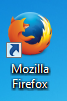  Da li je mapa na slici prazna ili ne? 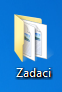 